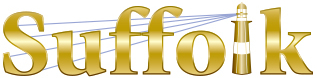 County Community College
Michael J. Grant Campus Academic AssemblyResolution 2020-02 [09]Approving theA. A. LAS: Adolescence Education – EnglishCurriculum Revision Proposal (AEG)Whereas all three campuses have submitted a curriculum revision proposal for A. A. LAS: Adolescence Education - English program; andWhereas the proposed revisions align the program with the College’s Institutional Educational Goals,eliminate conflicts between admission requirements to the College and the current admission requirements for this program,eliminate conflicts between admission requirements for the program and the lack of any prerequisites on any of the major courses,restore open access to the program, while not negatively affecting student success,maintain the alignment of this program with the associated program at St. Joseph’s College; andWhereas the A. A. LAS: Adolescence Education - English Curriculum Revision Proposal has received the necessary multi-campus approvals; andWhereas the College Curriculum Committee approved the A. A. LAS: Adolescence Education - English Curriculum Revision Proposal on 04/23/2020 by a vote of [11-0-0]; therefore be itResolved that the Grant Campus Academic Assembly approves the A. A. LAS: Adolescence Education - English Curriculum Revision Proposal.	Passed [46-2-2] in an online vote open between May 18 and May 22, 2020